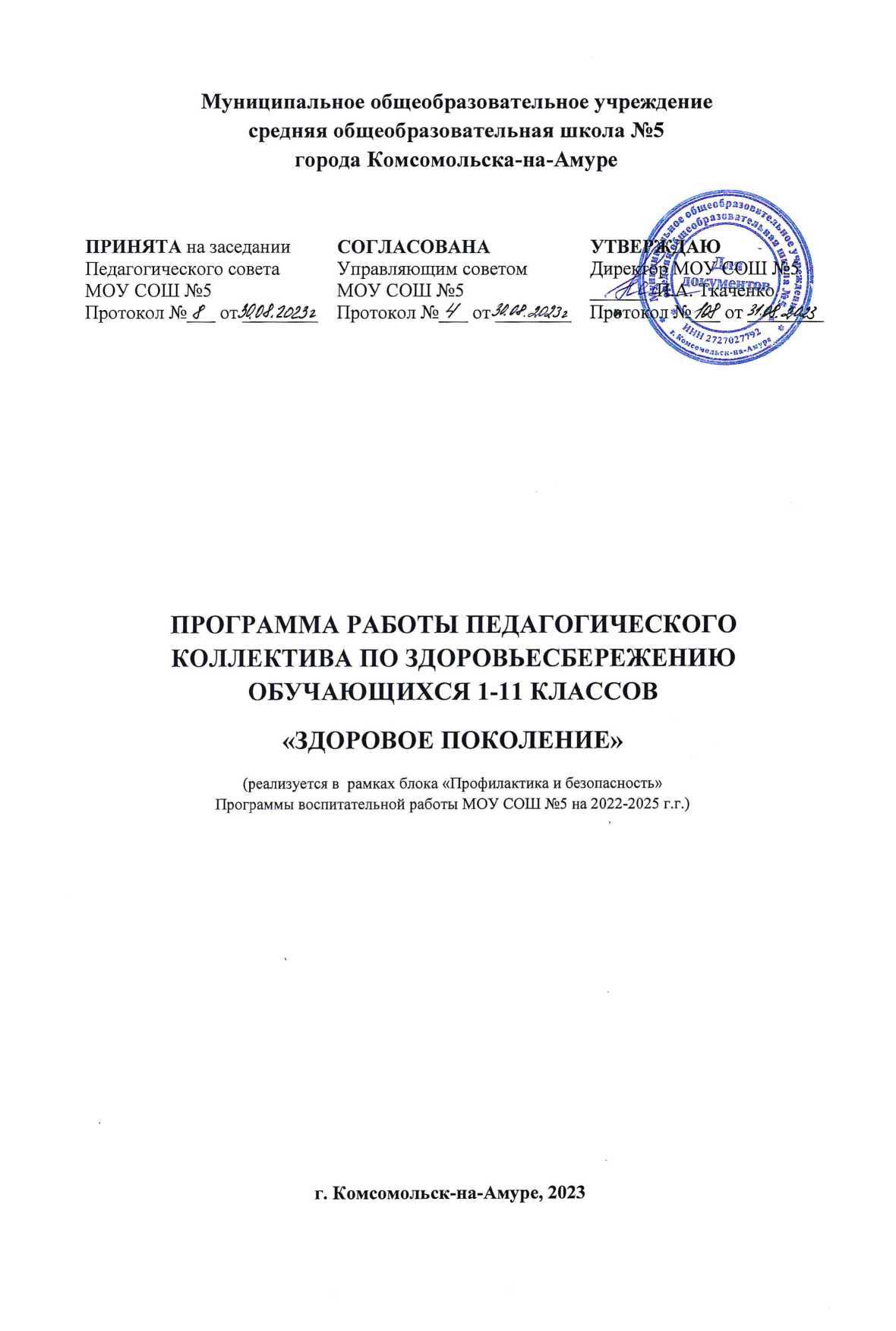 ПАСПОРТ ПРОГРАММЫПояснительная запискаСейчас, когда в нашей происходят коренные изменения в общественной и государственной системе, необходима продуманная подготовка молодежи к жизни в новых сложных условиях. Укрепление психического и физического здоровья детей и забота о нем – одна из главных задач школьного образования.Ребенок 7-17 лет проводит большую часть своей жизни в образовательном учреждении. Поэтому очень важно обеспечить школьнику возможность  сохранения здоровья за период обучения в школе, сформировать у него необходимые знания, умения и навыки по ведению здорового образа жизни, научить использовать полученные знания в повседневной практике.Программа работы педагогического коллектива МОУ СОШ №5 по здоровьесбережению обучающихся 1-11 классов «Здоровое поколение» реализуется в рамках блока «Профилактика и безопасность» Программы воспитания МОУ СОШ №5 на 2023-2025 г.г.Согласно определению Всемирной организации здравоохранения, здоровье — это состояние полного физического, психического и социального благополучия, а не только отсутствие болезней или физических дефектов.С целью эффективной организации здоровьесберегающей деятельности педагогического коллектива МОУ СОШ №5 мы рассматриваем понятие «здоровье» как взаимосвязь четырех основных компонентов: здоровья физического, психоэмоционального, социального и духовно-нравственного. Раскроем значение каждого компонента в рамках данной программы:1). Физическое здоровье – гармония физиологических процессов, уровень роста и развития органов и систем организма в соответствии с возрастными  нормами, основу которого составляют физиологические и функциональные резервы, обеспечивающие адаптационные реакции. Сюда включаем общий уровень соматического здоровья, наследственность, особенности пола и возраста. Критерии измерения:данные медицинских карт и медосмотров;результаты сдачи физкультурных нормативов (в том числе ГТО) и участия в спортивных соревнованиях;% охвата участия  обучающихся в кружках и секциях спортивно-оздоровительной направленности;% охвата школьников горячим питанием;качество школьного питания и оказания первой медицинской помощи;уровень развития у школьников навыков личной гигиены (мыть руки, чистить зубы, соблюдать режим дня, правильно питаться, дозировать пребывание в интернете и т.д.),санитарно-гигиеническое состояние школы.2). Психоэмоциональное здоровье -- это состояние психической сферы, основу которой составляет статус общего душевного комфорта, адекватная поведенческая реакция на события, успехи и неудачи. Критерии измерения (обязательно с учетом возрастных норм (!):понимание и принятие себя (переживание «я в целом хороший», адекватное самоуважение, умение защитить себя и свое мнение);понимание и принятие других («все люди разные, каждый имеет право на свое мнение»);принятие ответственности на себя за свою жизнь (внутренняя позиция «Я сам строю свою жизнь»);умение жить в настоящем (а не, например, «когда закончу школу, тогда и жить начну»);осмысленность индивидуального бытия (наличие личных смыслов, целей, интересов, вкусов, предпочтений, авторитетов);снижение % обучающихся с явным риском вовлечения в деструктивные движения и в различные виды зависимого поведения по результатам СПТ;снижение % обучающихся с риском суицидального поведения;снижение распространенности в молодежной среде романтизации асоциального образа жизни, однополых отношений, иждивенческо-потребительских настроений.3). Социальное здоровье – здоровье социальной ситуации развития ребенка, здоровые внутрисемейные отношения, социальный статус и наличие ведущей деятельности у ребенка в соответствии с возрастом (внутренняя позиция школьника у младших школьников, интимно-личностное общение у подростков, учебно-профессиональная деятельность у старшеклассников). Критерии измерения:особенности социальной ситуации развития ребенка (в семье, в детском учреждении, в общении с ровесниками);анализ социального паспорта классов и школы в целом, а также оценка рисков и ресурсов успешной социальной адаптации школьников на основании данных соцпаспорта;снижение количества преступлений и правонарушений среди несовершеннолетних;наличие в школе событийно насыщенной и личностно развивающей совместной деятельности детей и взрослых;качество общешкольных ключевых дел, качество совместной деятельности классных руководителей и их классов;качество профориентационной работы школы;качество взаимодействия педагогического коллектива с родителями.4). Духовно-нравственное здоровье – уровень развития морально-волевых и ценностно-мотивационных установок, особенности мотивов поведения индивида в обществе в соответствии с общечеловеческими и традиционными духовно-нравственными ценностями России (понятиями добра, чести, долга, любви, уважение семейных ценностей, ответственности и т.д.). Критерии измерения:качество реализации внеурочных мероприятий по духовно-нравственному развитию школьников (курс «Разговоры о важном», тематические классные часы и пятнадцатиминутки, качество общешкольных мероприятий и охват школьников, принявших в них участие);качество преподавания учебных предметов (ОДНКНР, история, обществознание, литература, музыка, ИЗО, ОБЖ, физкультура);активность работы школьного музея, школьного театра, школьного спортивного клуба, школьного самоуправления и волонтерских отрядов;качество мероприятий по гражданско-правовому и военно-патриотическому воспитанию школьников, а также охват ими обучающихся.Таким образом, критериями анализа текущей ситуации, а также критериями эффективности реализации программы здоровьесбережения «Здоровое поколение» выступают указанные компоненты понятия «здоровье», их количественное и качественное измерение.Кроме того, ключевым интегративным критерием здоровья человека, на наш взгляд, выступает адаптационный потенциал личности как некий «запас прочности», неспецифическая устойчивость к негативным влияниям за счет включения резервов как физического развития, так и морально-волевых и ценностно-мотивационных установок человека.Проблемный анализ актуальной ситуации (обоснование цели и задач программы)Анализ рисков и ресурсов актуальной ситуации относительно здоровьесбережения обучающихся в МОУ СОШ №5 г.Комсомольска-на-Амуре представлен в Таблице 1.												Таблица 1Проблемный анализ актуального состоянияздоровьесберегающей среды в МОУ СОШ №5 на 01.09.2023г.Таким образом, учитывая результаты анализа исходных условий здоровьесбережения в МОУ СОШ №5, мы сформулировали цель программы: создание условий, гарантирующих охрану и укрепление физического, психоэмоционального, социального и духовно-нравственного здоровья обучающихся, а также и формирование у них знаний, умений, навыков, мотивов вести здоровый и безопасный образ жизни посредством развития взросло-детских сообществ. Программа реализуется в соответствии с блочно-модульной структурой. Концептуальный проблемный анализ ситуацииЭтапы реализации программы.Первый этап: проектный - сентябрь 2023 -2024 учебного года.Цель: подготовка условий для успешного внедрения программы в работу педагогического коллектива.Задачи:Изучить нормативно-правовую базу.Разработать, обсудить и утвердить программу по здоровьесбережению обучающихся «Здоровое поколение».Проанализировать материально-технические, педагогические условия реализации программы.Подобрать диагностические методики по основным направлениям Программы.Второй этап: практический - 2023-2025 учебные годы.Цель: реализация программы по здоровьесбережению обучающихся «Здоровое поколение».Задачи:Отработать содержание деятельности, наиболее эффективные формы и методы воспитательного воздействия.Обогащать содержание физкультурно-массовой, спортивно-оздоровительной, санитарно-просветительной работы с обучающимися, родителями, педагогами.Расширять и укреплять связи и отношения школы-интерната с учреждениями города.Вовлекать в систему здоровьесбережения представителей всех субъектов образовательной деятельности, а также социальных партнеров.\Проводить мониторинг реализации программы.Третий этап: аналитический - апрель-май 2025 г.Цель: анализ итогов реализации программы.Задачи:Обобщить результаты работы школы-интерната по программе.Разработать методические рекомендации по итогам реализации программы.Провести коррекцию затруднений в реализации программы.Спланировать работу на следующий период.Методы контроля за реализацией программы:Проведение заседаний Методического совета ОУ.Посещение и взаимопосещение уроков, проводимых по ЗОТ. Изучение и анализ опыта работы педагогов-экспериментаторов. Совершенствование форм и методов ЗОТ. Внедрение интегрированных курсов гуманитарных предметов.Создание методической копилки экспериментального опыта.Мониторинг состояния здоровья учащихся и морально-психологического климата в школе.Контроль за санитарно-гигиеническим состоянием школы;Производственный контроль работы школьной столовой и качества горячего питания;Контроль за организацией учебного процесса, распределением учебной нагрузки, объемом домашних заданий, внешкольной образовательной деятельностью учащихся.Программа «Здоровое поколение»1 блок «Обеспечение санитарно-гигиенических норм»2 блок: «Медицинское обслуживание»3 блок: «Правильное питание»4 блок: «Воспитательно-просветительская работа»5 блок: «Физкультурно-оздоровительная работа»6 блок: Работа специалистов7 блок: «Методическая работа»8 блок: Организация работы с родителямиПлан работы по программе здоровьесбережения на 2023-2024 учебный годПриложение 1Инструменты мониторинга личностных результатовПрограммы «Здоровое поколение» (мониторинг психоэмоциональногоздоровья, социального здоровья, а также адаптационного потенциала личности)На работу над сочинением учащимся отводится 45 минут (можно привлечь к сотрудничеству преподавателя русского языка и литературы).Обучающиеся записывают под диктовку (психолога или лучше преподавателя литературы) стандартное вступление, которое им предлагается использовать в качестве своеобразного плана:«Здравствуй, друг (подруга)! Ты просишь меня рассказать о моей жизни, о том, что радует и что беспокоит. А еще ты спрашиваешь меня о моих планах на будущее…»В качестве категорий контент-анализа были взяты 5 показателей психологического здоровья, сформулированные в рамках воззрений А.Маслоу, К.Роджерса, Р.Мэя (авторы методики: Зоя Гришанова док.псих.наук, Е.В.Левченко, школьный психолог, консультант О.В.Потемкина, учитель русского языка и литературы// газета Школьный психолог ноябрь 2001, №43).Соответствие единиц категориям представлено в таблице. Например, категория А –  «Принятие ответственности за свою жизнь». Что в сочинении может послужить объективным показателем принятия или непринятия человеком этой ответственности? На взгляд авторов методики, одним из таких показателей является соотношение активных и пассивных грамматических конструкций в письменной речи автора сочинений.Каждая употребленная учеником активная конструкция добавляет вероятности, что он принимает на себя ответственность за свою жизнь. Каждая пассивная конструкция, в свою очередь, сигнализирует о том, что, скорее всего, это качество выражено слабо.КАТЕГОРИИ И ЕДИНИЦЫ КОНТЕНТ-АНАЛИЗА ЭПИСТОЛЯРНЫХ СОЧИНЕНИЙАНКЕТА СОЦИАЛЬНОЙ АДАПТАЦИИ(Е.Г.Трошихина)1.	Социальный статусУчится хорошо, успевает по предметам, посещает занятия без пропусков, учиться нравится…………………………………………………………….3Учится тяжело, не всегда справляется с программой, иногда пропускает занятия, учится при содействии внешнего контроля, получаемой специальностью удовлетворен ……………………………………………………………2Учится плохо, не успевает по программе, постоянно пропускает занятия, учится при постоянном внешнем контроле, учиться не нравится………..1Не посещает занятия, отчислен или под угрозой отчисления…………….02.	Особенности общения с педагогамиПедагоги хвалят, замечаний нет……………………………………………..3Есть замечания, но незначительные………………………………………...2Находится в конфликте с педагогами……………………………………….1Полный разрыв отношений………………………………………………….03.	ЗаконопослушностьЗаконопослушен…………………………………………………………….........3Наблюдается девиантное поведение (драки, сквернословие, грубость и т.п.).2Совершены противоправные действия, привлечен к административной ответственности……………………………………………………………………..1Возбуждено уголовное дело………………………………………………….…04.	Состояние здоровьяПрактически здоров…………………………………………………………..3Частые соматические заболевания…………………………………………2Нервно-психическое заболевание…………………………………………...1Оформлена инвалидность……………………………………………………05.	Бытовая адаптацияЖилплощадь содержит в чистоте, следит за своим внешним видом……..3Неряшлив, следит за чистотой и порядком при содействии внешнего контроля	…………………………………………………………….……………2Ухаживает за жилплощадью и собой только при постоянном контроле ...1Неряшлив постоянно…………………………………………………………06.	Взаимоотношения с родственниками, соседямиЗамечании нет, хвалят……………………………………………………….3Есть незначительные замечания…………………………………………….2Находится в конфликте………………………………………………………1Разрыв отношений…………………………………………………………..07.	Взаимоотношения с друзьямиЕсть избирательный круг друзей……………………………………………3Много друзей…………………………………………………………………2Водит знакомых без разбора………………………………………………...1Нет друзей…………………………………………………………………….08.	Близкие отношения (сексуальные контакты) Женат (замужем) или имеет одного друга (подругу) с (без) сексуального контата………………………………………………………………………..3Имеет сексуальный опыт общения с редко меняющимися партнерами или отрицает сексуальные контакты……………………………………….2Сексуальный опыт общения с часто меняющимися партнерами…………1Сексуальная распущенность…………………………………………………09.	Наличие вредных привычекНе имеет……………………………………………………………………….3Употребляет легкие спиртные напитки, редко употребляет (реже 1 раза в месяц), курит………………………………………………………………….2Злоупотребляет спиртным (чаше 1 раза в месяц)………………………….1Хронический алкоголизм, токсикомания…………………………………..010.	Отношение к материальным ценностямСпособен самостоятельно распределять деньги, покупать необходимое, ценит свою собственность…………………………………………………..3Распределяет средства при внешнем содействии………………………….2Самостоятельно не способен распределять средства, тратит деньги на увлечения, не заботясь о завтрашнем дне, не бережет свою собственность.. ………………………………………………………………………………1Добывает деньги нечестным путем……………………………………….011.	Наличие планов на будущееИмеет реальные планы (получение специальности, жилья, создание семьи и т. п.)…………………………………………………………………….3Планы ситуативные (жениться, заработать много денег и т. п.)………….2Планы нереальные (стать начальником и т. п.)……………………………1Отсутствие планов, асоциальные планы……………………………………012.	Волевой контрольСпособен самостоятельно принимать решения, добиваться поставленных целей…………………………………………………………………………..3Старается слушать близких взрослых, выполняет их решения…………...2Легко поддается плохому влиянию, нуждается в постоянном контроле…1Безволен……………………………………………………………………….013. Эмоциональное состояниеЭмоциональное состояние стабильное……………………………………3Часто меняющееся настроение; пониженное настроение………………..2Частые аффективные реакции………………………………………………1Эмоциональные нарушения…………………………………………………0Эффективность социальной адаптации оценивается экспертами -- социальными педагогами, теми взрослыми, кто хорошо знаком с жизнью воспитанников, самими выпускниками, -- в виде беседы, опроса по шкалам анкеты.Социальную адаптацию мы рассматриваем в широком смысле и включаем в нее различные стороны жизни. Это позволяет нам более качественно оценить успешность самостоятельного функционирования воспитанников (выпускников).Эффективность социальной адаптации оценивается по 13 критериям, включающим в себя учебную, бытовую, социально-психологическую, собственно социальную адаптацию. Каждый критерий оценивается в баллах от 0 до 3, в зависимости от успешности адаптации.Общий критерий адаптированности представляет собой среднее арифметическое всех тринадцати оценок. При его значении в пределах от 2,5 до 3 постулируется высокий уровень социальной адаптации, при значениях 2-2,4 средний уровень адаптации, в пределах от 1,5 до 2 диагностируется проблемная адаптация и ниже 1,4 - дезадаптация.Наименование программы«Здоровое поколение»Цель программыСоздание условий, гарантирующих охрану и укрепление физического, психоэмоционального, социального и духовно-нравственного здоровья обучающихся, а также и формирование у них знаний, умений, навыков, мотивов вести здоровый и безопасный образ жизни посредством развития взросло-детских сообществ.Задачи программы- формирование у обучающихся 1-11 классов основ знаний и практических умений, относящихся к физическим, психоэмоциональным, социальным и духовно-нравственным возможностям человека и его здоровью;- пропаганда здорового образа жизни, формирование у школьников ценностного  отношения к своему здоровью и здоровью окружающих;- изменение положительного отношения школьников к вредным привычкам и формирование личной ответственности за свое поведение;- обучение умению противостоять разрушительным для здоровья формам поведения;- организация систематического контроля за состоянием здоровья учащихся и учителей на основе организации профилактических осмотров.- систематический контроль санитарно - гигиенического состояния школы и качества горячего питания;- разработка рекомендации для родителей, администрации школы, учителей - предметников, позволяющие систематизировать работу по проблеме здоровьесбережения;- развитие здоровьесберегающей компетентности педагогов.Срок реализации программы2019         2023-2025Ожидаемые конечные результаты реализации программы, их социальная эффективностьПовышение уровня знаний и практических навыков школьников по вопросам здоровья и его сохранения.Повышение количества школьных просветительских мероприятий по ЗОЖ, по профилактике курения табака, употребления алкоголя и наркотических средств -- более 6 за учебный год;Увеличение количества видов спорта в Школьном спортклубе с 3 до 5 видов по итогам программы;Снижение заболеваемости всех участников образовательного процесса.Апробация элементов методик по ранней диагностике, прогнозу и коррекции трудностей социальной адаптации, предрасположенности к вредным привычкам;Охват участия обучающихся в кружках и секциях спортивно-оздоровительной направленности не менее 35 %;Охват школьников горячим питанием не менее 86%;Снижение % обучающихся с явным риском вовлечения в деструктивные движения и в различные виды зависимого поведения по результатам СПТ до 5%;Снижение количества обучающихся с риском суицидального поведения до 1 чел.;Снижение распространенности в молодежной среде романтизации асоциального образа жизни, однополых отношений, иждивенческо-потребительских настроений (контент-анализ соцсетей, высказываний, поведения).Повышение охвата обучающихся, участвующих в массовых физкультурно- спортивных мероприятиях до 10% (в том числе во Всероссийских спортивных соревнованиях школьников Президентских состязаниях, Всероссийских спортивных играх школьников, Президентских спортивных  играх);Повышение охвата обучающихся, получивших знак отличия Всероссийского физкультурно- спортивного комплекса Готов к труду и обороне (далее ‒ ВФСК ГТО) до 10%;Наличие в школе событийно насыщенной и личностно развивающей совместной деятельности детей и взрослых (количество совместных и общешкольных мероприятий – не менее 8 за учебный год);Охват участия обучающихся в мероприятиях гражданско-правовой, военно-патриотической и волонтерской направленности – не менее 85 %.Территория реализации программыХабаровский край, г.Комсомольск-на-Амуре, МОУ СОШ №5Юридический адрес, контакты681013 Хабаровский край, г.Комсомольск-на-Амуре, ул.Ленина 44/4 МОУ СОШ №5, 8 (4217) 527227Участники программыПедагогический коллектив МОУ СОШ №5, обучающиеся школы, родители, специалисты социально-психологической службы, социальные партнеры в рамках межведомственного взаимодействия.Составители программыДиректор МОУ СОШ №5 Ткаченко И.А., замдиректора по ВР Гостевская Е.Г., социальный педагог Берчанская Е.А.Финансово-экономическое обеспечение программыВ рамках выполнения муниципального задания.Нормативно-правовое обеспечение программы- Федеральный закон «Об образовании в Российской Федерации» от 29.12.2012 № 273-ФЗ;Федеральный государственный образовательный стандарт начального общего образования (утв. приказом МОН РФ от 6 октября 2009 г. № 373)Федеральный государственный образовательный стандарт основного общего образования (утв. приказом МОН РФ от 17 декабря 2010 г. № 1897)Федеральный государственный образовательный стандарт среднего общего образования (утв. приказом МОН от 17 мая 2012 г. № 413)- Указ Президента Российской Федерации от 21 июля 2020 г. № 474 «О национальных целях развития Российской Федерации на период до 2030 года»Паспорт национального проекта «Образование» (утв. Президиумом Совета при Президенте РФ по стратегическому развитию и национальным проектам, протокол от 03.09.2018 г. № 10);Стратегия развития информационного общества в Российской Федерации на 2017–2030 годы (утверждена Указом Президента от 09.05.2017 № 203);Концепция развития дополнительного образования детей до 2030 года (утверждена распоряжением Правительства Российской Федерации от 31 марта 2022 г. № 678-р);Основы государственной молодежной политики до 2025 года (утверждены распоряжением Правительства от 29.11.2014 № 2403-р)Концепция проекта «Школа Минпросвещения России», поддержанная Коллегией Министерства просвещения РФ, протокол от 8 апреля 2022 № ПК-1внФедеральный закон от 31.07. 2020 г. N 304-ФЗ «О внесении изменений в Федеральный закон «Об образовании в Российской Федерации» по вопросам воспитания обучающихся»;Закон Российской Федерации «О санитарно-эпидемиологическом благополучии населения» от 12.03.99 г., гл. 3, ст. 28.II.2;Федеральный закон от 24.07.1998 года  №124-ФЗ «Об основных гарантиях прав ребенка в Российской Федерации» (в ред. от11.06.2021 г.)Федеральный закон «Об основах системы профилактики правонарушений в Российской Федерации» от 23.06.2016 года №182-ФЗРаспоряжение Правительства РФ от 26.04.2021 года № 1058-р «Об утверждении комплекса мер до 2025 года  по совершенствованию системы профилактики суицида среди несовершеннолетних» Постановление Главного государственного санитарного врача Российской Федерации от 28.09.2020 г. N 28 «Санитарные правила СП 2.4.3648-20 «Санитарно-эпидемиологические требования к организациям воспитания и обучения, отдыха и оздоровления детей и молодежиФормы и методы реализации программыГрупповые и индивидуальные занятия, беседы, наблюдения, мозговые штурмы, общешкольные мероприятия и акции, внеклассная работа, внеурочная деятельность, участие в спортивных соревнованиях, краевых, муниципальных, школьных конкурсах, экскурсиях, проектах; мониторинги, анкетирование, тестирование, анализ документов.Условия реализации программыразработка программы обеспечения приоритета здоровьесбережения школьниковпроведение диагностики здоровья обучающихся и мониторинга происходящих в школе изменений, связанных с вопросами здоровьяучет результатов мониторинга здоровья обучающихся при разработке программы развития школысотрудничество с родительской общественностью и социальными партнерамиУправление, контрольКонтроль за реализацией мероприятий программы осуществляют исполнители в рамках должностной компетентности. Общее руководство осуществляет директор и замдиректора по ВР школы.Параметрыздоровьесберегающей среды в школеРискиРесурсыОсобенности контингента1.Наличие классов охраны зрения;2.Высокий процент детей с ОВЗ  и инвалидов (слабовидящих и с другими заболеваниями) – около 20% от общего контингента;3.Вследствие заболеваний у многих детей ограничения для занятий физкультурой и спортом4.Неоднородный по социальному благополучию состав обучающихся5.Низкая коммуникативная культура обучающихся, злоупотребление гаджетами1.Наличие среди школьников ребят, серьезно занимающихся спортом (акробатика, лыжные гонки, футбол, самбо, дзюдо и т.д.), победы этих детей в городских, краевых и региональных соревнованиях.2.Включение в ООП предмета «Адаптивная физкультура» для детей с ОВЗ.3. Индивидуальный подход классных руководителей и штаба воспитательной работы к вовлечению школьников в кружки и секции, в том числе спортивно-оздоровительной направленности.Кадровый потенциал1.Малый приток и закрепление в школе молодых кадров2.Высокий уровень педагогической нагрузки учителей.3. Несоответствие высокого спроса от родителей и школьников на работу специалистов и ограниченности их рабочего времени.1.За 2020-2023 годы увеличилось число учителей с первой и высшей квалификационной категорией2. Относительная стабильность педагогического коллектива.3.В школе работают педагог-психолог, логопед, педагог-дефектолог, учителя физкультуры, педагоги допобразования, советник по воспитанию, социальный педагогМатериально-техническое обеспечение1.Недостаточно оборудован школьный стадион (нет покрытия у беговых дорожек, футбольных ворот, мало тренажеров)2. В школе отсутствует бассейн1.В наличии комната психологической разгрузки.2.Есть спортзал и актовый зал, в наличии кабинет для занятий в театральной студии, помещение для школьного музея.3.Школьная столовая укомплектована всем необходимым, работает на самостоятельном балансе.Социальное партнерство и сетевое взаимодействие1.Посещение мероприятий в рамках сетевого взаимодействия, как правило, платные (бассейн, тренажеры, боулинг и т.п.)1.В рамках работы пришкольного лагеря реализуется программа посещения бассейна на базе ФОК.2.На базе школы действует бесплатная баскетбольная секция в рамках сетевого взаимодействия с ДЮСШОР №1 3. Возможно привлечение в рамках межведомственного взаимодействия сотрудников КГБУЗ «Наркодиспансер», КГБУЗ «Городская детская больница», ОП, ПДН, прокуратуры, КВД, краевого Центра «Псилогия».Взаимодействие с родительской общественностью1.Противоречивость требований к ребенку со стороны родителей2.Дефицит общения в семье в силу высокой занятости родителей3.Неоднородный запрос родителей на содержание и качество образования и воспитания.4. Зачастую пренебрежение со стороны родителей режимом дня школьника и правилами питания.1.Повысить качество и разнообразить формы родительского просвещения.2.В каждом классе есть ответственные, заинтересованные в успехе детей родители, активный родительский комитет.Информационное пространство школы1.Высокая поглощенность школьников виртуальной реальностью (игры, соцсети, видеоконтент).2.Невысокий процент подписчиков школьных Госпабликов.1.Освещение в Госпабликах школы побед в спортивных соревнованиях тех школьников, кто занимается в ШСК или в любой спортивной секции города, формирование моды быть здоровым и спортивным.2.Открытие в 2023 году школьного радио «Вселенная №5» (позволяет проводить регулярные телегазеты по ЗОЖ, танцевальные флеш-мобы на переменах и т.п.)3.Привлечение активов классов к подготовке и проведению акций, мероприятий, радиогазет о ЗОЖ, правильном питании, в том числе в соцсетях, а также к участию в спортивных соревнованиях.4.Информирование школьников и их родителей о значимых мероприятиях через ресурс Дневник.ру№Направления деятельностиСрокиОтветственные1Подготовка школы  новому учебному году:Провести ремонт здания, закупку оборудования, закупку инвентаряОбеспечить теплоснабжение, работу канализации, электроснабжения, пожарную безопасностьежегодноАдминистрация ОУ2Создание условий, способствующих сохранению и укреплению здоровья обучающихся и педагогов (проветривание, работа рециркуляторов, обеспечение горячим питанием, работа утреннего «фильтра» заболевших и т.д.)ежегодноАдминистрация ОУ3Обеспечение медицинского кабинета ОУ необходимыми лекарственными средствами и оборудованиемежегодноАдминистрация ОУ, медработник4Контроль за санитарно-гигиеническими условиями ОУ:-воздушно-тепловой режим-освещенность комнатсоблюдение технической безопасности-соблюдение санитарно-гигиенического режима внутри школы и на ее территории в соответствия с требованиями ТБсоответствие школьной мебели ростовым параметрамежегодноАдминистрация ОУ5Обеспечение оздоровления обучающихся в каникулярный период.ежегодноАдминистрация ОУ, пед коллектив№Направления деятельностиСрокиОтветственные1Организация ежегодного медосмотра сотрудниковежегодноАдминистрация школы2Проведение диспансеризации обучающихсяежегодномед. работник3Мониторинг состояния здоровья обучающихсяежегодномед. работник4Распределение обучающихся по группам здоровьяежегодномед. работник5Организация контроля за родителями по соблюдению рекомендаций врачаежегодномед. работник, пед. коллектив6Проведение плановой профилактики заболеванийежегодномед. работник7Оказание первой медицинской помощи обучающимся и педагогамежегодномед. работник8Санация полости рта школьникам в зубном кабинете школыежегодномедработники№Направления деятельностиСрокиОтветственные1Подготовка пищеблока к началу учебного годаежегодноАдминистрация ОУ2Организация горячего питанияежегодноАдминистрация, 3Контроль за качеством и ассортиментом блюд в столовой школы-интернатаежегодноАдминистрация, родительский комитет 4Контроль за организацией бесплатного и платного питания обучающихся ежегодноАдминистрация, классные руководители 5Организация пропаганды здорового питания, участие в акциях, опросах, обучении, конкурсах рисунков и плакатов и т.п.ежегодноСоциальный педагог, классные руководители№Направления деятельностиСрокиОтветственные1Создание условий для самоутверждения каждого обучающегосяежегодноКлассные руководители, учителя-предметники2Организация гигиенического, санитарно-просветительского воспитания обучающихсяежегодноСоветник по воспитанию, классные руководители3Предупреждение бытового травматизма и травматизма при спортивных формах занятостиежегодноКлассные руководители, учителя физкультуры, ОБЖ4Организация различных форм коллективной и индивидуальной работы с обучающимися:игровые, дискуссионные, состязательные,художественное творчество,психологические тренинги, позволяющие ребенкуадекватно воспринимать, осознавать действительность и самого себя;решение проблемных ситуаций,самоуправленческая деятельность обучающихся.ежегодноСоциальный педагог, педагог-психолог, советник по воспитанию, педагоги допобразования, классные руководители5Проведение мероприятий по охране здоровья обучающихся:профилактика простудных заболеваний- профилактика заболеваний органов зренияпрофилактика заболеваний желудочно-кишечного трактапрофилактика заболеваний опорно-двигательного аппаратаежегодноМед. работник, классные руководители, учителя ОБЖ, биологии6Увеличение двигательной активности обучающихся во внеурочное времяежегодноСоветник по воспитанию, учителя физкультуры7Просвещение обучающихся по вопросам профилактики ЗПППоктябрь, февраль, маймедработник ,соцпедагог8Разработка и реализация мероприятий патриотической направленности, а также способствующих традиционной полоролевой самоидентефикации детей и подростковСоветник по воспитанию, классные руководители8Привлечение активов классов к реализации акций, просветительских мероприятий, созданию контента для школьных Госпабликов по вопросам здоровьесбереженияежегодноСоветник по воспитанию, социальный педагог,классные руководителиНаправления деятельностиСрокиОтветственные1Оценка физического развития обучающихсяежегодноМедработник, учителя физкультуры2Организация в школе работы кружков и секций спортивно-оздоровительного профиляежегодноЗамдиректора по ВР, учителя физкультуры3Разработка и апробация программ дифференцированного физического воспитания, отнесенных по состоянию здоровья к ЛФК.учителя физкультуры4Проведение комплекса ГТОежегодноучителя физкультуры5Внеклассная работа с обучающимися: спортивные соревнования; спартакиады; встречи; Дни здоровья; ЗарницыежегодноСоветник по воспитанию, классные руководители, учителя физкультуры№Направления деятельностиСрокиОтветственные1-консультации педагога-психолога-консультации социального педагога-консультации логопеда, дефектолога, школьной ПМПкежегодноСоцпедагог,педагог-психолог,логопед,дефектолог2Оценка психического развития и индивидуальных особенностей обучающихсяежегодноПсихолог, учитель-логопед3Проведение анкетирования среди обучающихся по вопросу предпочтения видов кружков и секций в школеежегодноПсихолог, классные руководители4Отслеживание работоспособности (утомляемости),тревожности и других психических показателейобучающихсяежегодноПсихолог, классные руководители5Организация индивидуальных консультаций и занятий  для детей и родителей нуждающихся в психологическойпомощиежегодноПсихолог6Тренинговые занятия по профилактике конфликтов, деструктивного поведения, развитию коммуникативных навыков школьниковежегодноПсихолог, соцпедагог7Обеспечение социальной защиты детей из малообеспеченных, многодетных, социально-опасных семей, а также детей «группы риска»ежегодноСоцпедагог8Мониторинг здоровья детей, имеющих особенности развитияежегодноПсихологУчитель-логопед, учитель-дефектолог, соцпедагог9Приглашение специалистов адресно к обучающимся «группы риска» (нарколог, инспектор ПДН и др.)ежегодноСоцпедагог10Работа службы школьной медиации с целью профилактики и разрешения конфликтовежегодноЗамдиректора по ВР, соцпедагог, педагог-психолог11Проведение Советов Профилактики правонарушений, Дней инспектораежемесячноДиректор, замдиректора по ВР, соцпедагог, педагог-психолог, советник по воспитанию12Проведение и анализ результатов мониторингов, СПТ, анкетирования обучающихся с целью выявления ранних признаков девиантного поведения и его своевременной профилактикиежегодноЗамдиректора по ВР, педагог-психолог, классные руководители№Название мероприятияСрокиОтветственные1Анализ реализации и корректировка мероприятий Программы воспитания школы и подпрограммы  «Здоровое поколение»ежегодноЗамдиректора по ВР2Работа Штаба воспитательной работыежегодноДиректор, замдиректора по ВР, соцпедагог, советник по воспитанию, педагог-психолог3Разработка методических рекомендаций в помощь классным руководителямежегодноЗамдиректора по ВР4Активизация деятельности педагогов по изучению и использованию современных методик, пропагандирующих ЗОЖежегодноЗамдиректора по ВР5Разработка и внедрение комплекса мероприятий по коррекции психологического и физического здоровья обучающихсяежегодноЗамдиректора по ВР6Обучение педагогов основам здоровьесберегающих технологийежегодноЗамдиректора по ВР7Подготовка и издание буклетов, брошюр для родителейежегодноЗамдиректора по ВР№Название мероприятияСрокиОтветственные1Вовлечение родителей в работу школы по сохранению и укреплению здоровья детейежегодноСоветник по воспитанию, классные руководители2Составление плана родительских собраний и заседаний родительского комитетаежегодноДиректор, классные руководители3Организация и проведение родительского всеобуча по популяризации здорового образа жизниНоябрь, апрельЗамдиректора по ВР, классные руководители4Индивидуальные и групповые консультации для родителей (по запросу, по результатам СПТ, по результатам мониторингов и наблюдения и т.д.)ежегодноСоцпедагог, педагог-психологМероприятияОтветственныеСентябрьСентябрьСентябрь1.Научно-методическая работа.Замдиректора по ВР2.Организация питания в школьной столовой.медработник,  администрация3.День здоровья: школьный осенний кросс. День ходьбы.учителя физкультуры, классные руководители4.Оформление медицинских карт.медработник5.Лекторий для родителей «Режим дня школьника».классные руководители6.Физминутки (контроль, разработка комплексов).учителя физкультуры, классные руководители7.Организация работы спортивных секций, кружков.учителя физкультуры, администрация8.Инструктаж учащихся по технике безопасности в школе.Классные  руководители9Участие в городском субботникеклассные руководители10Классные часы и инструктаж «Безопасность на дорогах»классные руководителиОктябрьОктябрьОктябрь1.Правила личной гигиены и их использование учащимися при посещении столовой, на переменах (контроль).мед.работник2.Осуществление контроля за соблюдением учебной нагрузкиЗамдиректора по УВР3.Классные часыклассные руководители4.Спортивный праздник для 1-2 классов «Зов джунглей».учителя физкультуры5.Конкурс рисунков «Зелёная аптека» (3-4 кл)учителя физкультуры6.Работа спортивных кружков, секций (контроль).Замдиректора по ВР7.Проведение генеральной уборки класса.классные руководители8Организация каникулярного отдыха учащихся. Пришкольный лагерь.Замдиректора по ВР, начальник лагеря, классные руководителиНоябрьНоябрьНоябрь1.Охват горячим питанием учащихся, калорийность блюд, нормы питания (контроль).медработник2.«Я люблю спорт!» Фотовыставка.учителя физкультуры, кл. рук3.Разучивание русских народных игр с учащимися.Педагоги допобразования4.Оформление стенда и проведение пятиминуток  «Профилактика нарушения осанки».учителя физкультуры5Неделя «Здорового образа жизни»Замдиректора по ВР, соцпедагог, классные руководителиДекабрьДекабрьДекабрь1.Подготовка	и		проведение	лекции	по проблеме       своевременного предупреждения вирусных заболеваний «Гриппу – бой!».мед. работник2.Классные часы.классные руководители3.Оформление стенда «Вредным привычкам – нет!»учителя физкультуры4.Проведение генеральной уборки класса.классные руководителиЯнварь1.Подготовка команд 1-11 классов к смотру песни и строя «Звезда»учителя физкультуры2.«Неделя спорта». Проведение конкурса на самый спортивный класс.учителя физкультуры3.Витаминизация блюд.мед работник4.Профилактическая работа во время эпидемии гриппа.медработник, кл. рукФевральФевральФевраль1.Оформление стенда «Профилактика простудных заболеваний».соцпедагог2.День здоровья: «Молодецкие утехи».учителя физкультуры3.Участие в соревнованиях «Лыжня России».учителя физкультуры,кл. рук4.Анализ занятости учащихся физкультурой и спортом:определение группы здоровьязанятость в спортивных секциях в школе.учителя физкультуры. медработник, замдиректора по ВР5Участие команд 1-11 классов к смотру песни и строя «Звезда»замдиректора по ВР, классные руководителиМартМартМарт1.Витаминизация блюд.мед. работник2.Классные часы «ЗОЖ»классные руководители3.Конкурс плакатов «Мы за здоровый образ жизни» учителя физкультуры4.Спортивные соревнования для мальчиков 1-2кл.,3-4кл,5-6 кл. и 7-8 кл. «Герой нашего времени»Советник по воспитанию, педагоги допобразования, классные руководители5Конкурс для девочек 1-2кл, 3-4кл, 5-6 кл. и 7-8 кл. «Девичья краса»Советник по воспитанию, педагоги допобразования, классные руководители6Проведение генеральной уборки класса.классные руководители7Организация каникулярного отдыха учащихся. Пришкольный лагерь.Замдиректора по ВР, начальник лагеря, классные руководителиАпрельАпрельАпрель1.Правила личной гигиены и их использование учащимися при посещении столовой, на переменах (контроль).медработник2.День здоровья в рамках «Всероссийского дня здоровья».учителя физкультуры, классные руководители3.Проведение	декады	по	предупреждению дорожно- транспортного травматизма.классные руководителиМайМайМай1.Оформление стенда «Полезно ли загорать?»День здоровья: летние игры.учителя физкультуры2.Конкурс рисунков «Осторожно, дети!» (1 классы).учителя физкультуры3.Соревнования по пионерболу (3-4 кл).учителя физкультурыИюньИюньИюнь1.Организация летнего отдыха учащихся. Пришкольный лагерь (посещение бассейна).директор, начальник лагеря, замдиректора по ВРздоровья.мед. Раб.2.День здоровья: лагерной смене – ура! (спортивные игры, соревнования, эстафеты).учителя физкультуры3.Беседа и оформление стенда «Правила безопасности на воде».учителя физкультуры4.Озеленение школьной территории.Замдиректора по ВР, классные руководители№п/пКатегорияконтент-анализаЕдиница контент-анализа1А.Принятие ответственности за свою жизньКатегория присутствует, если встречаются:Активные грамматические конструкции (Беспокоит меня то, что я стала более развязной, начала ругаться. Я делаю жизнь лучше. Мое будущее зависит от моего старания).Категория отсутствует, если встречаются:Пассивные грамматические конструкцииПредикативные (с подлежащим):Трехчленные, где дополнение представлено в форме творительного падежа (Моя жизнь омрачена школой);Двучленные без дополнения (Уроки делаются по 5-6 часов).Без подлежащего:Объект выражен формами падежей, инфинитивом, придаточными предложениями (На каждого заведено по дневнику. Никаких задач передо мною не ставилось)Неопределенно-личные (Здесь об этом еще не проинформированы).Страдательный залог:Выражаемый страдательными причастиями (Раздираемый противоречиями, я ухожу. Я редко избираем  одноклассниками);Выражаемый с помощью частицы – ся (Я -- обманувшийся простак).2В.Принятие себяКатегория присутствует, если встречаются:Положительные характеристики себя или явлений, относящихся непосредственно к автору (Меня радует моя цветущая юность. Я – веселая, приятная в общении девчонка).Категория отсутствует, если встречаются:Отрицательные характеристики себя или явлений, относящихся непосредственно к автору (Текст у меня получился тупой. Я не люблю себя, не люблю свою жизнь).3С.Умение житьв настоящемКатегория присутствует, если встречаются:1 Конструкции с использованием настоящего времени (Я чувствую себя абсолютно счастливой. Я занимаюсь спортом.)2 Упоминание о настоящем с радостью (Меня радует то, что замечательное яркое солнце освещает этот мир. Просыпаюсь иногда утром, смотрю в окно, вижу голубое небо и понимаю, что я счастлива).Категория отсутствует, если встречаются:1 Конструкции с использованием прошедшего времени (Я всегда была послушной девочкой, хотя сама себя паинькой не считала никогда. Я ушла в искусство).2 Упоминание о прошлом с сожалением (Детство было хорошим, а после пошло труднее и труднее. Тогда было хорошее время: хлеб стоил 15 копеек, колбаса – 35).4D.Осмысленность индивидуального бытияКатегория присутствует, если встречаются:1 Наличие четких планов  на будущее (В будущем хочу поступать на кулинара, чтобы уметь вкусно готовить. После 11 класса я собираюсь поехать учиться в военное училище. В будущем я бы хотела стать бухгалтером, потому что я очень люблю математику, а особенно алгебру).2 Упоминание о наличии смысла в своей жизни (Я думаю, смысл моей жизни состоит в самосовершенствовании. Я пришла в этот мир, чтобы выучиться, стать человеком и сделать что-то полезное для людей, может быть даже что-то выдающееся).Категория отсутствует, если встречаются:1 Отсутствие четких планов на будущее, растерянность перед завтрашним днем (Откуда мне знать, что будет завтра. Мне страшно, т.к. впереди неопределенность – куда? зачем? А планов на будущее у меня пока нет, есть только некоторые задумки, но и они пока еще не ясны. Я планов на будущее не строю, не люблю загадывать: все равно не сбудется).D.Осмысленность индивидуального бытия2 Упоминание о бессмысленности своей жизни (Вся моя жизнь лишена смысла, сплошная рутина. Каждый день одно и то же: подъем, уроки, дом…Не вижу никакого смысла).5Е.Принятие другихКатегория отсутствует, если встречаются:Жалобы, обвинения в адрес других, противопоставление себя им (В компании всегда чувствую себя отдельно, ни на кого не могу положиться, т.к. слишком часто мои просьбы не выполнялись. Мне чужды другие люди, им не дано понять меня. Беспокоит меня то, что на свете столько дураков).